Test Review Chapter 10Wilmot ProvisioPopular Sovereignty Conscience WhigsCotton WhigsFree-Soil Party“Forty-Niners” SecessionFugitive Slave ActUncle Tom’s CabinHarriet Tubman Underground RailroadTranscontinental RailroadGadsden Purchase Kansas-Nebraska ActCharles SumnerAndrew ButlerRepublican PartyDred ScottJames BuchananJohn Brown (His Raid)Insurrection Abraham LincolnCrittenden’s CompromiseMajor Events between the North and South that made them hate each otherMissouri Compromise Compromise of 1850Wilmot ProvisioFugitive Slave ActUncle Tom’s CabinThe Underground Railroad“Bleeding Kansas” Caning of Charles SumnerDred Scott DecisionJohn Brown’s RaidAbe Lincoln’s ElectionCharts and Images that are Important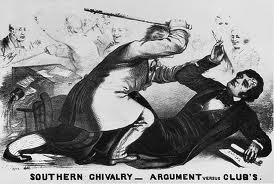 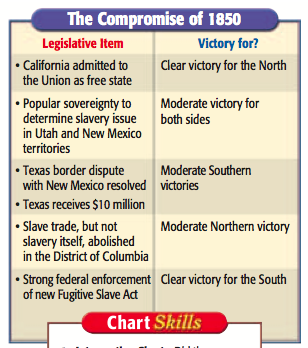 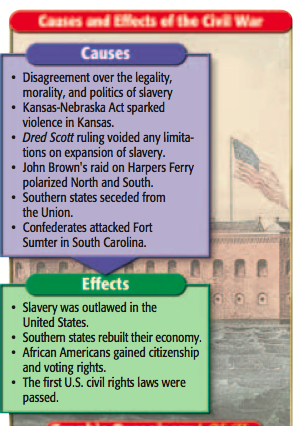 Possible Essay Topics: Events that led to the Civil War.Why did the North and South hate each other?